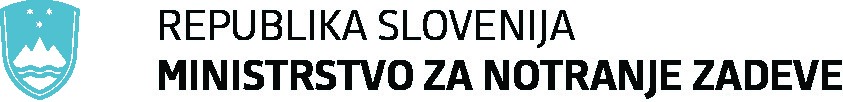 NAZNANITEV POGREŠITVE, IZGUBE ALI TATVINEIZKAZNICE PROSILCA ZA MEDNARODNO ZAŠČITOIme:  _________________________________________________________________Priimek:  ______________________________________________________________Rojstni datum in spol:  ___________________________________________________Državljanstvo:  _________________________________________________________Naslov začasnega prebivanja (naselje, ulica, hišna št. z dodatkom):  ___________________________________________________________________________________Vrsta pogrešitve izkaznice:  _______________________________________________Registrska številka izkaznice:  _____________________________________________Okoliščine pogrešitve:_______________________________________________________________________________________________________________________________________________________________________________________________________________________________________________________________________________________________________________________________________________________________________________________________________________________________Datum naznanitve: __________________  	 _______________________________(žig)                                                                                                  	                                         (podpis uradne osebe)_________________________________       (podpis osebe, ki je naznanila pogrešitev)MIG-9MNZ RS (PC 1)